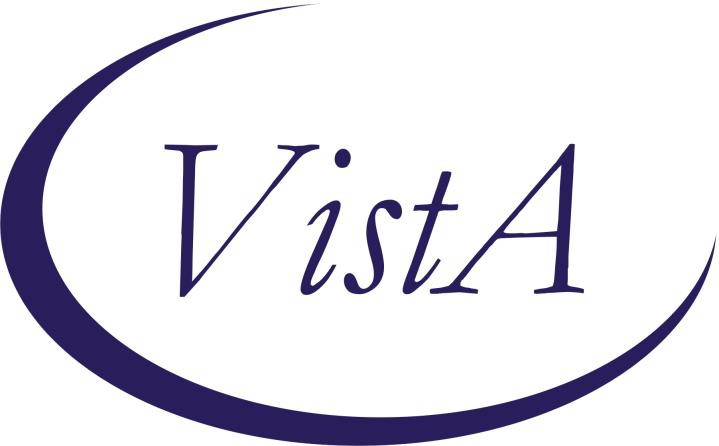 Teledermatology Imager Note and Teledermatology Reader Note Reminder Dialog TemplatesPXRM*2.0*41 INSTALLATION and SETUP GUIDEDecember 2015Product Development Department of Veterans AffairsContentsIntroductionDescription:There is a shortage of dermatologists in the VA creating an access to care problem. Long wait times to see a dermatologist can result. In addition, dermatology services are typically based at medical center facilities that may require patients to travel long distances or times to receive care by a dermatologist.To address these challenges, the VA has initiated a TeleDermatology Program. Store-and- forward TeleDermatology is a telehealth strategy in which a trained imager at a referring site takes digital images of the patient’s skin, uploads them through a computer into VistA Imaging along with additional patient information on a consult form completed by the ordering provider. These are then interpreted by a consulting dermatologist in a timeframe that is understood by both parties. The consulting Teledermatologist reviews the images and answers the consult, alerting the referring provider of a diagnosis and recommendation via CPRS.This patch installs the following Teledermatology reminder dialogs during installation:1. DialogsVA-TELEDERMATOLOGY IMAGER NOTE VA-TELEDERMATOLOGY READER NOTEThe reminder dialog templates are one part of the teledermatology process. For information on the complete process please refer to the teledermatology implementation and user manuals found on the teledermatology website. Teledermatology Document LibrarySee Appendix B for a list of Dialog findings that are included in the two reminder dialog templates listed above.Pre-InstallationRequired Software for PXRM*2*Related DocumentationWeb SitesInstallation	This patch can be installed with users on the system, but it should be done during non-peak hours. Estimated Installation Time: 10-15 minutesRetrieve the host file from one of the following locations (with the ASCII file type):Install the patch first in a training or test account.Installing in a non-production environment will give you time to get familiar with new functionality and complete the setup for reminders and dialogs prior to installing the software in production.Load the distribution.In programmer mode type, D ^XUP, select the Kernel Installation & Distribution System menu (XPD MAIN), then the Installation option, and then the option LOAD a Distribution. Enter your directory name. KID at the Host File prompt.ExampleFrom the Installation menu, you may elect to use the following options:Backup a Transport GlobalThis option will create a backup message of any routines exported with the patch. It will NOT back up any other changes such as DDs or templates.Compare Transport Global to Current SystemThis option will allow you to view all changes that will be made when the patch is installed. It compares all components of the patch (routines, DDs, templates, etc.).Install the build.From the Installation menu on the Kernel Installation and Distribution System (KIDS) menu, run the option Install Package(s). Select the build PXRM and proceed with the install. If you have problems with the installation, log a Remedy ticket and/or call the National Help Desk to report the problem.Select Installation <TEST ACCOUNT> Option: Install Package(s)Select INSTALL NAME: PXRM*2.0*41	9/15/15@11:17:25=> TELEDERM TEMPLATES ;Created on Sep 15, 2015@08:30:40Answer "NO" to the following prompt:Want KIDS to INHIBIT LOGONs during install? NO// NO Installation ExampleSee Appendix AInstall File PrintUse the KIDS Install File Print option to print out the results of the installation process. You can select the multi-package build or any of the individual builds included in the multi-package build.Build File PrintUse the KIDS Build File Print option to print out the build components.Post-installation routinesAfter successful installation, the following init routines may be deleted:PXRMP41E PXRMP41IPost-Install Set-up Instructions	Enable the reminder dialogs (If necessary).Note: The dialogs may not be disabled following installation. If not disabled, skip the steps below.Select Reminder Managers Menu Option: DM Reminder Dialog ManagementSelect Reminder Dialog Management Option: DI Reminder DialogsSelect Item: Next Screen// CV Change ViewSelect one of the following:Reminder DialogsDialog ElementsForced ValuesDialog GroupsP	Additional PromptsR	RemindersRG	Result Group (Mental Health) RE	Result Element (Mental Health)TYPE OF VIEW: R// D Reminder DialogsSearch for the VA-TELEDERMATOLOGY IMAGER NOTE in the reminder dialog listAfter selecting the Dialog, check the header that starts with “REMINDER DIALOG NAME:”. If it shows “Disabled”, then proceed as below. If it does NOT show “Disabled”, skip the steps below.Select Item: Next Screen// E Edit/Delete DialogNAME: VA-TELEDERMATOLOGY IMAGER NOTE Replace <Enter>DISABLE: DISABLE AND SEND MESSAGE// @SURE YOU WANT TO DELETE? Y (Yes)CLASS: NATIONAL// <enter>SPONSOR: Office of Telehealth Services Store and Forward Telehealth // <enter>REVIEW DATE: <enter>SOURCE REMINDER: <enter>Select SEQUENCE: 10// ^Search for the VA-TELEDERMATOLOGY READER NOTE in the reminder dialog listSelect Item: Next Screen// E Edit/Delete DialogNAME: VA-TELEDERMATOLOGY READER NOTE Replace <Enter>DISABLE: DISABLE AND SEND MESSAGE// @SURE YOU WANT TO DELETE? Y (Yes)CLASS: NATIONAL// <enter>SPONSOR: Office of Telehealth Services Store and Forward Telehealth // <enter>REVIEW DATE: <enter>SOURCE REMINDER: <enter>Select SEQUENCE: 10// ^Disable any VISN or Local Teledermatology Imager and/or Reader reminder dialog templatesIf your site is currently using the V*-Teledermatology Imager Note and/or the V*-Teledermatology Reader Note reminder dialog templates OR currently using local reminder dialog templates for Teledermatology Imager and/or Reader notes they should be disabled.Select Reminder Managers Menu Option: DM Reminder Dialog ManagementSelect Reminder Dialog Management Option: DI Reminder DialogsSelect Item: Next Screen// CV Change ViewSelect one of the following:Reminder DialogsDialog ElementsForced ValuesDialog GroupsP	Additional PromptsR	RemindersRG	Result Group (Mental Health) RE	Result Element (Mental Health)TYPE OF VIEW: R// D Reminder DialogsSearch for any local or V* Teledermatology in the reminder dialog listSelect Item: Next Screen// E Edit/Delete DialogAt the DISABLE prompt select Disable and Do Not Send MessageCLASS: NATIONAL// <enter>SPONSOR: Office of Telehealth Services Store and Forward Telehealth // <enter>REVIEW DATE: <enter>SOURCE REMINDER: <enter>Select SEQUENCE: 10// ^Repeat the above step for any other local and/or V* Teledermatology reminder dialogs.Add reminder dialog templates in the TIU Template parameterBefore linking the dialog to a title or using it in Shared templates you must first add it into the TIU Template Reminder Dialog Parameter list.General parameter tools <enter>List Values for a Selected Parameter List Values for a Selected Entity List Values for a Selected Package List Values for a Selected Template Edit Parameter ValuesEdit Parameter Values with Template Edit Parameter Definition KeywordSelect General Parameter Tools Option: EDIT Parameter ValuesSelect PARAMETER DEFINITION NAME: TIU TEMPLATE REMINDER DIALOGS1  User	USR	[choose from NEW PERSON]Service	SRV	[choose from SERVICE/SECTION]Division	DIV	[choose from INSTITUTION]System	SYS	[TEST.V02.MED.VA.GOV]Enter selection: 5 SystemSelect Display Sequence: ENTER A UNIQUE NUMBER (you may ? question mark this option to obtain the list of templates associated with this parameter)Are you adding (the new display sequence number) as a new Display Sequence? Yes// <enter> to confirmClinical Reminder Dialog: VA-TELEDERMATOLOGY IMAGER NOTE <enter>Select Display Sequence: ENTER THE NEXT UNIQUE NUMBERAre you adding (the new display sequence number) as a new Display Sequence? Yes// <enter> to confirmClinical Reminder Dialog: VA-TELEDERMATOLOGY READER NOTE <enter>Placing the Reminder Dialog in CPRSLink the dialogs from the CPRS TEMPLATE EDITOR.Open CPRS, select any patient and then the Notes tabOpen My Templates.Create a new template and give it an appropriate name (right side under Personal Templates)In the Template Type box select Reminder Dialog.Select the drop down arrow in the Reminder Dialog window and locate and select the VA- TELEDERMATOLOGY IMAGER NOTECreate another new template and give it an appropriate name (right side under Personal Templates)In the Template Type box select Reminder Dialog.Select the drop down arrow in the Reminder Dialog window and locate and select the VA- TELEDERMATOLOGY READER NOTESelect the APPLY button.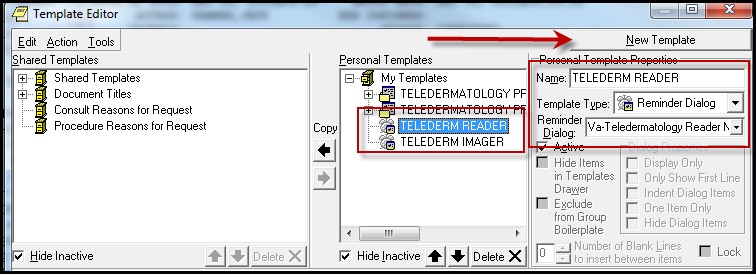 Creating a “Teledermatology ” folder in Shared TemplatesIt is recommended to create a folder for this template under Shared templates called “Teledermatology”.Access CPRS, select any patient and select the Notes tab.Select Options, Edit Share templatesSelect and open Shared Templates (left side of the screen)On the right side of the template editor screen Select the New Template button and name New template Ebola TemplatesSelect the drop down arrow under the Template type box and select FolderSelect Apply to save this folder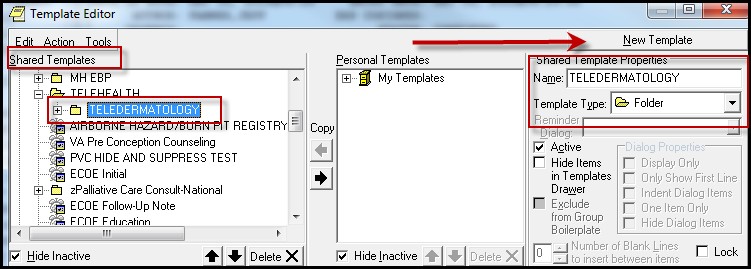 Placing the templates in the Teledermatology Templates folderOnce you have created the template into My Templates and created a Teledermatology Share Template folder you can copy the template from My Templates to the Teledermatology Template folder, making it viewable and available to all CPRS users.Access CPRS, select any patient and select the Notes tab.Select Options, Edit Share templatesSelect and open Shared Templates (left side of the screen)Select the Teledermatology Templates folderOn the right side of the template editor screen select the VA-Teledermatology Imager Note templateSelect the bold Copy button between the two panesOn the right side of the template editor screen select the VA-Teledermatology Reader Note templateSelect the bold Copy button between the two panesSelect Apply to save the template into the folder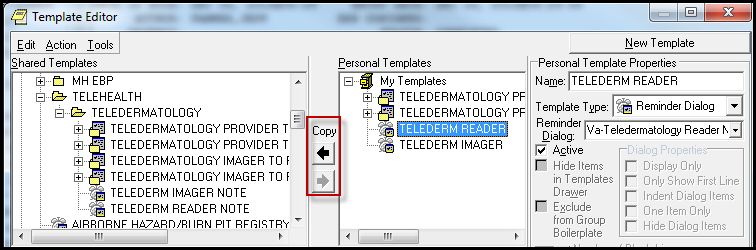 Teledermatology processReview the complete teledermatology process and make any necessary updates at your site as described on the National teledermatology web site - http://vaww.telehealth.va.gov/clinic/spc/tderm/index.aspAppendix A: Installation Example	Select Installation <TEST ACCOUNT> Option: Load a DistributionEnter a Host File: <your directory>PXRM_2_0_41.KIDKIDS Distribution saved on Sep 15, 2015@08:30:40 Comment: TELEDERM TEMPLATESThis Distribution contains Transport Globals for the following Package(s): Build PXRM*2.0*41 has been loaded before, here is when:PXRM*2.0*41	Install Completedwas loaded on Sep 15, 2015@09:40:15 OK to continue with Load? NO// YESDistribution OK!Want to Continue with Load? YES// Loading Distribution...PXRM*2.0*41Use INSTALL NAME: PXRM*2.0*41 to install this Distribution.Select Installation Option: Install Package(s)Select INSTALL NAME: PXRM*2.0*41	9/15/15@11:17:25=> TELEDERM TEMPLATES	;Created on Sep 15, 2015@08:30:40This Distribution was loaded on Sep 15, 2015@11:17:25 with header of TELEDERM TEMPLATES	;Created on Sep 15, 2015@08:30:40It consisted of the following Install(s): PXRM*2.0*41Checking Install for Package PXRM*2.0*41 Install Questions for PXRM*2.0*41 Incoming Files:811.8	REMINDER EXCHANGE	(including data) Note:	You already have the 'REMINDER EXCHANGE' File. I will OVERWRITE your data with mine.Want KIDS to INHIBIT LOGONs during the install? NO//Want to DISABLE Scheduled Options, Menu Options, and Protocols? NO//Enter the Device you want to print the Install messages.You can queue the install by enter a 'Q' at the device prompt. Enter a '^' to abort the install.DEVICE: HOME//	SSH Virtual TerminalInstall Started for PXRM*2.0*41 :Sep 15, 2015@11:17:35Build Distribution Date: Sep 15, 2015 Installing Routines:Sep 15, 2015@11:17:35Running Pre-Install Routine: PRE^PXRMP41I Installing Data Dictionaries:Sep 15, 2015@11:17:35Installing Data:Sep 15, 2015@11:17:36Running Post-Install Routine: POST^PXRMP41IThere are 1 Reminder Exchange entries to be installed. Updating Routine file...Updating KIDS files...PXRM*2.0*41 Installed.Sep 15, 2015@11:17:36Not a production UCIPXRM*2.0*41Install CompletedAppendix B: Findings in the reminder dialog templates	List of Health Factor Categories and Health FactorsTeledermatology ReaderCategoriesVA-TDR CATEGORY-EXAM F/UVA-TDR CATEGORY-EXAM RECOMMENDATIONSVA-TDR CATEGORY-IMAGE QUALITYVA-TDR CATEGORY-PROBLEM AVA-TDR CATEGORY-PROBLEM BVA-TDR CATEGORY-PROBLEM CVA-TDR CATEGORY-PROBLEM DVA-TDR CATEGORY-PROBLEM EVA-TDR CATEGORY-PROBLEM FVA-TDR CATEGORY-PROBLEM GVA-TDR CATEGORY-PROBLEM HVA-TDR CATEGORY-PROBLEM IVA-TDR CATEGORY-PROBLEM JHealth FactorsVA-TDR DX LESION A-BCCVA-TDR DX LESION A-DYSPLASTIC NEVUSVA-TDR DX LESION A-MELANOMAVA-TDR DX LESION A-NEOPLASM UNC BEHAVVA-TDR DX LESION A-NEVUSVA-TDR DX LESION A-NON MALIG TUMORVA-TDR DX LESION A-OTHER MALIGNANTVA-TDR DX LESION A-SCCVA-TDR DX LESION A-SEB KERATOSISVA-TDR DX LESION B-ACTINIC KERATOSISVA-TDR DX LESION B-BCCVA-TDR DX LESION B-DYSPLASTIC NEVUSVA-TDR DX LESION B-MELANOMAVA-TDR DX LESION B-NEOPLASM UNC BEHAVVA-TDR DX LESION B-NON MALIG TUMORVA-TDR DX LESION B-OTHER MALIGNANTVA-TDR DX LESION B-SCCVA-TDR DX LESION B-SEB KERATOSISVA-TDR DX LESION C-ACTINIC KERATOSISVA-TDR DX LESION C-BCCVA-TDR DX LESION C-DYSPLASTIC NEVUSVA-TDR DX LESION C-MELANOMAVA-TDR DX LESION C-NEOPLASM UNC BEHAVVA-TDR DX LESION C-NEVUSVA-TDR DX LESION C-NON MALIG TUMORVA-TDR DX LESION C-OTHER MALIGNANTVA-TDR DX LESION C-SCCVA-TDR DX LESION C-SEB KERATOSISVA-TDR DX LESION D-ACTINIC KERATOSISVA-TDR DX LESION D-BCCVA-TDR DX LESION D-DYSPLASTIC NEVUSVA-TDR DX LESION D-MELANOMAVA-TDR DX LESION D-NEOPLASM UNC BEHAVVA-TDR DX LESION D-NEVUSVA-TDR DX LESION D-NON MALIG TUMORVA-TDR DX LESION D-OTHER MALIGNANTVA-TDR DX LESION D-SCCVA-TDR DX LESION D-SEB KERATOSISVA-TDR DX LESION E-ACTINIC KERATOSISVA-TDR DX LESION E-BCCVA-TDR DX LESION E-DYSPLASTIC NEVUSVA-TDR DX LESION E-MELANOMAVA-TDR DX LESION E-NEOPLASM UNC BEHAVVA-TDR DX LESION E-NEVUSVA-TDR DX LESION E-NON MALIG TUMORVA-TDR DX LESION E-OTHER MALIGNANTVA-TDR DX LESION E-SCCVA-TDR DX LESION E-SEB KERATOSISVA-TDR DX LESION F-ACTINIC KERATOSISVA-TDR DX LESION F-BCCVA-TDR DX LESION F-DYSPLASTIC NEVUSVA-TDR DX LESION F-MELANOMAVA-TDR DX LESION F-NEOPLASM UNC BEHAVVA-TDR DX LESION F-NEVUSVA-TDR DX LESION F-NON MALIG TUMORVA-TDR DX LESION F-OTHER MALIGNANTVA-TDR DX LESION F-SCCVA-TDR DX LESION F-SEB KERATOSISVA-TDR DX LESION G-ACTINIC KERATOSISVA-TDR DX LESION G-BCCVA-TDR DX LESION G-DYSPLASTIC NEVUSVA-TDR DX LESION G-MELANOMAVA-TDR DX LESION G-NEOPLASM UNC BEHAVVA-TDR DX LESION G-NEVUSVA-TDR DX LESION G-NON MALIG TUMORVA-TDR DX LESION G-OTHER MALIGNANTVA-TDR DX LESION G-SCCVA-TDR DX LESION G-SEB KERATOSISVA-TDR DX LESION H-ACTINIC KERATOSISVA-TDR DX LESION H-BCCVA-TDR DX LESION H-DYSPLASTIC NEVUSVA-TDR DX LESION H-MELANOMAVA-TDR DX LESION H-NEOPLASM UNC BEHAVVA-TDR DX LESION H-NEVUSVA-TDR DX LESION H-NON MALIG TUMORVA-TDR DX LESION H-OTHER MALIGNANTVA-TDR DX LESION H-SCCVA-TDR DX LESION H-SEB KERATOSISVA-TDR DX LESION I-ACTINIC KERATOSISVA-TDR DX LESION I-BCCVA-TDR DX LESION I-DYSPLASTIC NEVUSVA-TDR DX LESION I-MELANOMAVA-TDR DX LESION I-NEOPLASM UNC BEHAVVA-TDR DX LESION I-NEVUSVA-TDR DX LESION I-NON MALIG TUMORVA-TDR DX LESION I-OTHER MALIGNANTVA-TDR DX LESION I-SCCVA-TDR DX LESION I-SEB KERATOSISVA-TDR DX LESION J-ACTINIC KERATOSISVA-TDR DX LESION J-BCCVA-TDR DX LESION J-DYSPLASTIC NEVUSVA-TDR DX LESION J-MELANOMAVA-TDR DX LESION J-NEOPLASM UNC BEHAVVA-TDR DX LESION J-NEVUSVA-TDR DX LESION J-NON MALIG TUMORVA-TDR DX LESION J-OTHER MALIGNANTVA-TDR DX LESION J-SCCVA-TDR DX LESION J-SEB KERATOSISVA-TDR DX OTHER AVA-TDR DX OTHER BVA-TDR DX OTHER CVA-TDR DX OTHER DVA-TDR DX OTHER EVA-TDR DX OTHER FVA-TDR DX OTHER GVA-TDR DX OTHER HVA-TDR DX OTHER IVA-TDR DX OTHER JVA-TDR DX RASH AVA-TDR DX RASH BVA-TDR DX RASH CVA-TDR DX RASH DVA-TDR DX RASH EVA-TDR DX RASH FVA-TDR DX RASH GVA-TDR DX RASH HVA-TDR DX RASH IVA-TDR DX RASH JVA-TDR IMAGE QUALITY HIGHVA-TDR IMAGE QUALITY IMPROVEMENTVA-TDR IMAGE QUALITY INADEQUATEVA-TDR READER TX BIOPSY PROBLEM AVA-TDR READER TX BIOPSY PROBLEM BVA-TDR READER TX BIOPSY PROBLEM CVA-TDR READER TX BIOPSY PROBLEM DVA-TDR READER TX BIOPSY PROBLEM EVA-TDR READER TX BIOPSY PROBLEM FVA-TDR READER TX BIOPSY PROBLEM GVA-TDR READER TX BIOPSY PROBLEM HVA-TDR READER TX BIOPSY PROBLEM IVA-TDR READER TX BIOPSY PROBLEM JVA-TDR READER TX CRYOTHERAPY PROB AVA-TDR READER TX CRYOTHERAPY PROB BVA-TDR READER TX CRYOTHERAPY PROB CVA-TDR READER TX CRYOTHERAPY PROB DVA-TDR READER TX CRYOTHERAPY PROB EVA-TDR READER TX CRYOTHERAPY PROB FVA-TDR READER TX CRYOTHERAPY PROB GVA-TDR READER TX CRYOTHERAPY PROB HVA-TDR READER TX CRYOTHERAPY PROB IVA-TDR READER TX CRYOTHERAPY PROB JVA-TDR READER TX CULTURES PROBLEM AVA-TDR READER TX CULTURES PROBLEM BVA-TDR READER TX CULTURES PROBLEM CVA-TDR READER TX CULTURES PROBLEM DVA-TDR READER TX CULTURES PROBLEM EVA-TDR READER TX CULTURES PROBLEM FVA-TDR READER TX CULTURES PROBLEM GVA-TDR READER TX CULTURES PROBLEM HVA-TDR READER TX CULTURES PROBLEM IVA-TDR READER TX CULTURES PROBLEM JVA-TDR READER TX MEDS ADD PROBLEM AVA-TDR READER TX MEDS ADD PROBLEM BVA-TDR READER TX MEDS ADD PROBLEM CVA-TDR READER TX MEDS ADD PROBLEM DVA-TDR READER TX MEDS ADD PROBLEM EVA-TDR READER TX MEDS ADD PROBLEM FVA-TDR READER TX MEDS ADD PROBLEM GVA-TDR READER TX MEDS ADD PROBLEM HVA-TDR READER TX MEDS ADD PROBLEM IVA-TDR READER TX MEDS ADD PROBLEM JVA-TDR READER TX MEDS PROB AVA-TDR READER TX MEDS PROB BVA-TDR READER TX MEDS PROB CVA-TDR READER TX MEDS PROB DVA-TDR READER TX MEDS PROB EVA-TDR READER TX MEDS PROB FVA-TDR READER TX MEDS PROB GVA-TDR READER TX MEDS PROB HVA-TDR READER TX MEDS PROB IVA-TDR READER TX MEDS PROB JVA-TDR READER TX OTHER PROBLEM AVA-TDR READER TX OTHER PROBLEM BVA-TDR READER TX OTHER PROBLEM CVA-TDR READER TX OTHER PROBLEM DVA-TDR READER TX OTHER PROBLEM EVA-TDR READER TX OTHER PROBLEM FVA-TDR READER TX OTHER PROBLEM GVA-TDR READER TX OTHER PROBLEM HVA-TDR READER TX OTHER PROBLEM IVA-TDR READER TX OTHER PROBLEM JVA-TDR READER TX RECOMMEND NONEVA-TDR READER TX SKIN CARE PROBLEM AVA-TDR READER TX SKIN CARE PROBLEM BVA-TDR READER TX SKIN CARE PROBLEM CVA-TDR READER TX SKIN CARE PROBLEM DVA-TDR READER TX SKIN CARE PROBLEM EVA-TDR READER TX SKIN CARE PROBLEM FVA-TDR READER TX SKIN CARE PROBLEM GVA-TDR READER TX SKIN CARE PROBLEM HVA-TDR READER TX SKIN CARE PROBLEM IVA-TDR READER TX SKIN CARE PROBLEM JVA-TDR READER UNABLE TO ASSESS PROB AVA-TDR READER UNABLE TO ASSESS PROB BVA-TDR READER UNABLE TO ASSESS PROB CVA-TDR READER UNABLE TO ASSESS PROB DVA-TDR READER UNABLE TO ASSESS PROB EVA-TDR READER UNABLE TO ASSESS PROB FVA-TDR READER UNABLE TO ASSESS PROB GVA-TDR READER UNABLE TO ASSESS PROB HVA-TDR READER UNABLE TO ASSESS PROB IVA-TDR READER UNABLE TO ASSESS PROB JVA-TDR RECONSULT TELEDERM 1 MOVA-TDR RECONSULT TELEDERM 1 WKVA-TDR RECONSULT TELEDERM 12 MOVA-TDR RECONSULT TELEDERM 3 MOVA-TDR RECONSULT TELEDERM 6 MOVA-TDR REFER DERM 1 MOVA-TDR REFER DERM 1 WKVA-TDR REFER DERM 12 MOVA-TDR REFER DERM 3 MOVA-TDR REFER DERM 6 MOVA-TDR RETURN F/U NOT REQVA-TDR RETURN PCC F/U 1 MOVA-TDR RETURN PCC F/U 1 WKVA-TDR RETURN PCC F/U 3 MOVA-TDR RETURN PCC F/U 6 MOVA-TDR RETURN PCC F/U TYPETeledermatology ImagerCategoriesVA-TDI CATEGORY-CONSULT NOT POSSIBLEVA-TDI CATEGORY-EDUCATIONVA-TDI CATEGORY-EXAM F/UVA-TDI CATEGORY-EXAM RECOMMENDATIONSVA-TDI CATEGORY-HISTORY INFOVA-TDI CATEGORY-IMAGE QUALITYVA-TDI CATEGORY-LESION AVA-TDI CATEGORY-LESION BVA-TDI CATEGORY-LESION CVA-TDI CATEGORY-LESION DVA-TDI CATEGORY-LESION EVA-TDI CATEGORY-LESION FVA-TDI CATEGORY-LESION GVA-TDI CATEGORY-LESION HVA-TDI CATEGORY-LESION IVA-TDI CATEGORY-LESION JVA-TDI CATEGORY-OTHER SKIN CONDVA-TDI CATEGORY-PROBLEM AVA-TDI CATEGORY-PROBLEM BVA-TDI CATEGORY-PROBLEM CVA-TDI CATEGORY-PROBLEM DVA-TDI CATEGORY-PROBLEM EVA-TDI CATEGORY-PROBLEM FVA-TDI CATEGORY-PROBLEM GVA-TDI CATEGORY-PROBLEM HVA-TDI CATEGORY-PROBLEM IVA-TDI CATEGORY-PROBLEM JVA-TDI CATEGORY-RASHVA-TDI CATEGORY-SKIN SCOREHealth FactorsVA-TDI CONSENT NOVA-TDI CONSENT YESVA-TDI CONSULT NOT POSSIBLE CHOICE 1VA-TDI CONSULT NOT POSSIBLE CHOICE 2VA-TDI CONSULT NOT POSSIBLE CHOICE 3VA-TDI CONSULT REASON 2ND OPINIONVA-TDI CONSULT REASON DXVA-TDI CONSULT REASON OTHERVA-TDI CONSULT REASON TX/MANAGEVA-TDI CONSULT SKIN BOTHERS TODAYVA-TDI CONSULT TRAVEL 0-50 MILEVA-TDI CONSULT TRAVEL 051-100 MILEVA-TDI CONSULT TRAVEL 101-200 MILEVA-TDI CONSULT TRAVEL 201-300 MILEVA-TDI CONSULT TRAVEL 300 PLUS MILESVA-TDI DERM VISIT NEW CONDITIONVA-TDI DERM VISIT PRIOR DERM VISITVA-TDI DERM VISIT PRIOR TDI CONSULTVA-TDI DX LESION A-ACTINIC KERATOSISVA-TDI EDUCATION DONEVA-TDI HX IMAGER COMMENTVA-TDI HX IMMUNOSUPPRESSIONVA-TDI HX NEW MED YESVA-TDI HX PROBLEM A BX YESVA-TDI HX PROBLEM A CHANGEVA-TDI HX PROBLEM A DURATIONVA-TDI HX PROBLEM A SXVA-TDI HX PROBLEM A TX YESVA-TDI HX PROBLEM B BX YESVA-TDI HX PROBLEM B CHANGEVA-TDI HX PROBLEM B DURATIONVA-TDI HX PROBLEM B SXVA-TDI HX PROBLEM B TX YESVA-TDI HX PROBLEM C BX YESVA-TDI HX PROBLEM C CHANGEVA-TDI HX PROBLEM C DURATIONVA-TDI HX PROBLEM C SXVA-TDI HX PROBLEM C TX YESVA-TDI HX PROBLEM D BX YESVA-TDI HX PROBLEM D CHANGEVA-TDI HX PROBLEM D DURATIONVA-TDI HX PROBLEM D SXVA-TDI HX PROBLEM D TX YESVA-TDI HX PROBLEM E BX YESVA-TDI HX PROBLEM E CHANGEVA-TDI HX PROBLEM E DURATIONVA-TDI HX PROBLEM E SXVA-TDI HX PROBLEM E TX YESVA-TDI HX PROBLEM F BX YESVA-TDI HX PROBLEM F CHANGEVA-TDI HX PROBLEM F DURATIONVA-TDI HX PROBLEM F SXVA-TDI HX PROBLEM F TXVA-TDI HX PROBLEM G BX YESVA-TDI HX PROBLEM G CHANGEVA-TDI HX PROBLEM G DURATIONVA-TDI HX PROBLEM G SXVA-TDI HX PROBLEM G TX YESVA-TDI HX PROBLEM H BX YESVA-TDI HX PROBLEM H CHANGEVA-TDI HX PROBLEM H DURATIONVA-TDI HX PROBLEM H SXVA-TDI HX PROBLEM H TX YESVA-TDI HX PROBLEM I BX YESVA-TDI HX PROBLEM I CHANGEVA-TDI HX PROBLEM I DURATIONVA-TDI HX PROBLEM I SXVA-TDI HX PROBLEM I TX YESVA-TDI HX PROBLEM J BX YESVA-TDI HX PROBLEM J CHANGEVA-TDI HX PROBLEM J DURATIONVA-TDI HX PROBLEM J SXVA-TDI HX PROBLEM J TX YESVA-TDI HX PROBLEM-MELANOMA FAMILY YESVA-TDI HX SKIN CA-BCC YESVA-TDI HX SKIN CA-MELANOMA YESVA-TDI HX SKIN CA-OTHER/UNKNOWN YESVA-TDI HX SKIN CA-SCC YESVA-TDI IMAGE QUALITY HIGHVA-TDI IMAGE QUALITY IMPROVEMENTVA-TDI IMAGE QUALITY INADEQUATEVA-TDI LESION A DX-ACTINIC KERATOSISVA-TDI LESION A DX-BCCVA-TDI LESION A DX-DYSPLASTIC NEVUSVA-TDI LESION A DX-MELANOMAVA-TDI LESION A DX-NEOPLASM UNC BEHAVIORVA-TDI LESION A DX-NEVUSVA-TDI LESION A DX-NON MALIGNANT TUMORVA-TDI LESION A DX-OTHER MALIGNANTVA-TDI LESION A DX-SCCVA-TDI LESION A DX-SEB KERATOSISVA-TDI LESION B DX-ACTINIC KERATOSISVA-TDI LESION B DX-BCCVA-TDI LESION B DX-DYSPLASTIC NEVUSVA-TDI LESION B DX-MELANOMAVA-TDI LESION B DX-NEOPLASM UNC BEHAVIORVA-TDI LESION B DX-NEVUSVA-TDI LESION B DX-NON MALIGNANT TUMORVA-TDI LESION B DX-OTHER MALIGNANTVA-TDI LESION B DX-SCCVA-TDI LESION B DX-SEB KERATOSISVA-TDI LESION C DX-ACTINIC KERATOSISVA-TDI LESION C DX-BCCVA-TDI LESION C DX-DYSPLASTIC NEVUSVA-TDI LESION C DX-MELANOMAVA-TDI LESION C DX-NEOPLASM UNC BEHAVIORVA-TDI LESION C DX-NEVUSVA-TDI LESION C DX-NON MALIGNANT TUMORVA-TDI LESION C DX-SCCVA-TDI LESION C DX-SEB KERATOSISVA-TDI LESION D DX-ACTINIC KERATOSISVA-TDI LESION D DX-BCCVA-TDI LESION D DX-DYSPLASTIC NEVUSVA-TDI LESION D DX-MELANOMAVA-TDI LESION D DX-NEOPLASM UNC BEHAVIORVA-TDI LESION D DX-NEVUSVA-TDI LESION D DX-NON MALIGNANT TUMORVA-TDI LESION D DX-OTHER MALIGNANTVA-TDI LESION D DX-SCCVA-TDI LESION D DX-SEB KERATOSISVA-TDI LESION E DX-ACTINIC KERATOSISVA-TDI LESION E DX-BCCVA-TDI LESION E DX-DYSPLASTIC NEVUSVA-TDI LESION E DX-MELANOMAVA-TDI LESION E DX-NEOPLASM UNC BEHAVIORVA-TDI LESION E DX-NEVUSVA-TDI LESION E DX-NON MALIGNANT TUMORVA-TDI LESION E DX-OTHER MALIGNANTVA-TDI LESION E DX-SCCVA-TDI LESION E DX-SEB KERATOSISVA-TDI LESION F DX-ACTINIC KERATOSISVA-TDI LESION F DX-BCCVA-TDI LESION F DX-DYSPLASTIC NEVUSVA-TDI LESION F DX-MELANOMAVA-TDI LESION F DX-NEOPLASM UNC BEHAVIORVA-TDI LESION F DX-NEVUSVA-TDI LESION F DX-NON MALIGNANT TUMORVA-TDI LESION F DX-OTHER MALIGNANTVA-TDI LESION F DX-SCCVA-TDI LESION F DX-SEB KERATOSISVA-TDI LESION G DX-ACTINIC KERATOSISVA-TDI LESION G DX-BCCVA-TDI LESION G DX-DYSPLASTIC NEVUSVA-TDI LESION G DX-MELANOMAVA-TDI LESION G DX-NEOPLASM UNC BEHAVIORVA-TDI LESION G DX-NEVUSVA-TDI LESION G DX-NON MALIGNANT TUMORVA-TDI LESION G DX-OTHER MALIGNANTVA-TDI LESION G DX-SCCVA-TDI LESION G DX-SEB KERATOSISVA-TDI LESION H DX-ACTINIC KERATOSISVA-TDI LESION H DX-BCCVA-TDI LESION H DX-DYSPLASTIC NEVUSVA-TDI LESION H DX-MELANOMAVA-TDI LESION H DX-NEOPLASM UNC BEHAVIORVA-TDI LESION H DX-NEVUSVA-TDI LESION H DX-NON MALIGNANT TUMORVA-TDI LESION H DX-OTHER MALIGNANTVA-TDI LESION H DX-SCCVA-TDI LESION H DX-SEB KERATOSISVA-TDI LESION I DX-ACTINIC KERATOSISVA-TDI LESION I DX-BCCVA-TDI LESION I DX-DYSPLASTIC NEVUSVA-TDI LESION I DX-MELANOMAVA-TDI LESION I DX-NEOPLASM UNC BEHAVIORVA-TDI LESION I DX-NEVUSVA-TDI LESION I DX-NON MALIGNANT TUMORVA-TDI LESION I DX-OTHER MALIGNANTVA-TDI LESION I DX-SCCVA-TDI LESION I DX-SEB KERATOSISVA-TDI LESION J DX-ACTINIC KERATOSISVA-TDI LESION J DX-BCCVA-TDI LESION J DX-DYSPLASTIC NEVUSVA-TDI LESION J DX-MELANOMAVA-TDI LESION J DX-NEOPLASM UNC BEHAVIORVA-TDI LESION J DX-NEVUSVA-TDI LESION J DX-NON MALIGNANT TUMORVA-TDI LESION J DX-OTHER MALIGNANTVA-TDI LESION J DX-SCCVA-TDI LESION J DX-SEB KERATOSISVA-TDI OTHER DXVA-TDI PCP HX PRIOR SKIN DISORDERSVA-TDI PCP SIG MED HXVA-TDI PROBLEM A LOCATION GENERALIZEDVA-TDI PROBLEM A LOCATION HEAD/NECKVA-TDI PROBLEM A LOCATION LOWER EXTREMVA-TDI PROBLEM A LOCATION OTHERVA-TDI PROBLEM A LOCATION TRUNKVA-TDI PROBLEM A LOCATION UPPER EXTREMVA-TDI PROBLEM B LOCATION GENERALIZEDVA-TDI PROBLEM B LOCATION HEAD/NECKVA-TDI PROBLEM B LOCATION LOWER EXTREMVA-TDI PROBLEM B LOCATION OTHERVA-TDI PROBLEM B LOCATION TRUNKVA-TDI PROBLEM B LOCATION UPPER EXTREMVA-TDI PROBLEM C LOCATION GENERALIZEDVA-TDI PROBLEM C LOCATION HEAD/NECKVA-TDI PROBLEM C LOCATION LOWER EXTREMVA-TDI PROBLEM C LOCATION OTHERVA-TDI PROBLEM C LOCATION TRUNKVA-TDI PROBLEM C LOCATION UPPER EXTREMVA-TDI PROBLEM D LOCATION GENERALIZEDVA-TDI PROBLEM D LOCATION HEAD/NECKVA-TDI PROBLEM D LOCATION LOWER EXTREMVA-TDI PROBLEM D LOCATION OTHERVA-TDI PROBLEM D LOCATION TRUNKVA-TDI PROBLEM D LOCATION UPPER EXTREMVA-TDI PROBLEM E LOCATION GENERALIZEDVA-TDI PROBLEM E LOCATION HEAD/NECKVA-TDI PROBLEM E LOCATION LOWER EXTREMVA-TDI PROBLEM E LOCATION OTHERVA-TDI PROBLEM E LOCATION TRUNKVA-TDI PROBLEM E LOCATION UPPER EXTREMVA-TDI PROBLEM F LOCATION GENERALIZEDVA-TDI PROBLEM F LOCATION HEAD/NECKVA-TDI PROBLEM F LOCATION LOWER EXTREMVA-TDI PROBLEM F LOCATION OTHERVA-TDI PROBLEM F LOCATION TRUNKVA-TDI PROBLEM F LOCATION UPPER EXTREMVA-TDI PROBLEM G LOCATION GENERALIZEDVA-TDI PROBLEM G LOCATION HEAD/NECKVA-TDI PROBLEM G LOCATION LOWER EXTREMVA-TDI PROBLEM G LOCATION OTHERVA-TDI PROBLEM G LOCATION TRUNKVA-TDI PROBLEM G LOCATION UPPER EXTREMVA-TDI PROBLEM H LOCATION GENERALIZEDVA-TDI PROBLEM H LOCATION HEAD/NECKVA-TDI PROBLEM H LOCATION LOWER EXTREMVA-TDI PROBLEM H LOCATION OTHERVA-TDI PROBLEM H LOCATION TRUNKVA-TDI PROBLEM H LOCATION UPPER EXTREMVA-TDI PROBLEM I LOCATION GENERALIZEDVA-TDI PROBLEM I LOCATION HEAD/NECKVA-TDI PROBLEM I LOCATION LOWER EXTREMVA-TDI PROBLEM I LOCATION OTHERVA-TDI PROBLEM I LOCATION TRUNKVA-TDI PROBLEM I LOCATION UPPER EXTREMVA-TDI PROBLEM J LOCATION GENERALIZEDVA-TDI PROBLEM J LOCATION HEAD/NECKVA-TDI PROBLEM J LOCATION LOWER EXTREMVA-TDI PROBLEM J LOCATION OTHERVA-TDI PROBLEM J LOCATION TRUNKVA-TDI PROBLEM J LOCATION UPPER EXTREMVA-TDI RASH DX-DRUGVA-TDI RASH DX-ECZEMAVA-TDI RASH DX-INFECTIONVA-TDI RASH DX-MALIGNANCYVA-TDI RASH DX-OTHERVA-TDI RASH DX-PSORIASISVA-TDI RASH DX-SEBORRHEIC DERMATITISVA-TDI READER FOLLOW UP NOT REQVA-TDI READER TX BIOPSY LESION AVA-TDI READER TX BIOPSY LESION BVA-TDI READER TX BIOPSY LESION CVA-TDI READER TX BIOPSY LESION DVA-TDI READER TX BIOPSY LESION EVA-TDI READER TX BIOPSY LESION FVA-TDI READER TX BIOPSY LESION GVA-TDI READER TX BIOPSY LESION HVA-TDI READER TX BIOPSY LESION IVA-TDI READER TX BIOPSY LESION JVA-TDI READER TX BIOPSY OTHERVA-TDI READER TX BIOPSY RASHVA-TDI READER TX CULTURES LESION AVA-TDI READER TX CULTURES LESION BVA-TDI READER TX CULTURES LESION CVA-TDI READER TX CULTURES LESION DVA-TDI READER TX CULTURES LESION EVA-TDI READER TX CULTURES LESION FVA-TDI READER TX CULTURES LESION GVA-TDI READER TX CULTURES LESION HVA-TDI READER TX CULTURES LESION IVA-TDI READER TX CULTURES LESION JVA-TDI READER TX CULTURES OTHERVA-TDI READER TX CULTURES RASHVA-TDI READER TX MEDS ADD LESION AVA-TDI READER TX MEDS ADD LESION BVA-TDI READER TX MEDS ADD LESION CVA-TDI READER TX MEDS ADD LESION DVA-TDI READER TX MEDS ADD LESION EVA-TDI READER TX MEDS ADD LESION FVA-TDI READER TX MEDS ADD LESION GVA-TDI READER TX MEDS ADD LESION HVA-TDI READER TX MEDS ADD LESION IVA-TDI READER TX MEDS ADD LESION JVA-TDI READER TX MEDS ADD OTHERVA-TDI READER TX MEDS ADD RASHVA-TDI READER TX MEDS LESION AVA-TDI READER TX MEDS LESION BVA-TDI READER TX MEDS LESION CVA-TDI READER TX MEDS LESION DVA-TDI READER TX MEDS LESION EVA-TDI READER TX MEDS LESION FVA-TDI READER TX MEDS LESION GVA-TDI READER TX MEDS LESION HVA-TDI READER TX MEDS LESION IVA-TDI READER TX MEDS LESION JVA-TDI READER TX MEDS OTHERVA-TDI READER TX MEDS RASHVA-TDI READER TX OTHER LESION AVA-TDI READER TX OTHER LESION BVA-TDI READER TX OTHER LESION CVA-TDI READER TX OTHER LESION DVA-TDI READER TX OTHER LESION EVA-TDI READER TX OTHER LESION FVA-TDI READER TX OTHER LESION GVA-TDI READER TX OTHER LESION HVA-TDI READER TX OTHER LESION IVA-TDI READER TX OTHER LESION JVA-TDI READER TX OTHER OTHER CONDVA-TDI READER TX OTHER RASHVA-TDI READER TX RECOMMEND NONEVA-TDI READER TX SKIN CARE LESION AVA-TDI READER TX SKIN CARE LESION BVA-TDI READER TX SKIN CARE LESION CVA-TDI READER TX SKIN CARE LESION DVA-TDI READER TX SKIN CARE LESION EVA-TDI READER TX SKIN CARE LESION FVA-TDI READER TX SKIN CARE LESION GVA-TDI READER TX SKIN CARE LESION HVA-TDI READER TX SKIN CARE LESION IVA-TDI READER TX SKIN CARE LESION JVA-TDI READER TX SKIN CARE OTHERVA-TDI READER TX SKIN CARE RASHVA-TDI READER UNABLE TO ASSESSVA-TDI RECONSULT TELEDERM 1 MOVA-TDI RECONSULT TELEDERM 1 WKVA-TDI RECONSULT TELEDERM 12 MOVA-TDI RECONSULT TELEDERM 3 MOVA-TDI RECONSULT TELEDERM 6 MOVA-TDI REFER DERM 1 MOVA-TDI REFER DERM 1 WKVA-TDI REFER DERM 12 MOVA-TDI REFER DERM 3 MOVA-TDI REFER DERM 6 MOVA-TDI REFER DERMATOLOGYVA-TDI RETURN PCC F/U 1 MOVA-TDI RETURN PCC F/U 1 WKVA-TDI RETURN PCC F/U 3 MOVA-TDI RETURN PCC F/U 6 MOVA-TDI RETURN PCC F/U OTHERVA-TDI SKIN CONDITION SCORESAcronyms	The OIT Master Glossary is available at http://vaww.oed.wss.va.gov/process/Library/master_glossary/masterglossary.htmCAC – Clinical Applications CoordinatorCDC – Centers for Disease Control and PreventionCPRS – Computerized Patient Record System, previous version dating back to 1997 was CPRS List Manager (VistA terminal emulation only) and no longer supported but is still accessible in VISTA. CPRS GUI is the Windows version (since 1998), and is now called just CPRS - CPRS page on VDL web siteCWAD – Special note titles that display in the POSTINGS window in the CPRS header. Each letter stands for a category: C = Crisis Notes; W = Clinical Warnings; A = Allergies/Adverse Drug Reactions (ADR); D = Advance DirectivesData Object – also called a ‘Patient Data Object’ or just as ‘object’. These are either created by programmer (OI&T staff), or a CAC/HIS can create (TIU-HS object).Dialog- A window in CPRS that opens in the format of a form to aid the user in creating text in a note and entering information into the record with a point and click interface.Elements- A component in VistA that is configured to display content for the user when a dialog is opened.EVD – Ebola Virus DiseaseFAQ – Frequently Asked QuestionsFORUM – the VA’s WAN (Wide Area Network), for mail, patch trackers, E3R repositoryGUI – Graphical User Interface, referring to a Windows applicationGUI Dialog Template/GUI Dialog - a CPRS template (plain text), TXML format, icons    Health Factor- Informational data marker entered into the record to document patient information that is not readily identifiable with other information data entries in the system.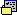 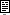 Health Factors are used in TIU-Health Summary objects, in Health Summary types, and for data capture (for VA Fileman queries/reports, VISN data warehouse data pulls, etc.)HIS – Health Informatics Specialist, another title for Clinical Applications Coordinator (CAC) with same responsibilities as a CAC.Health Summary (HS) – a clinical module (package) in VistA; GMTS is the package’s name spacing - Health Summary page on VDL web siteHealth Summary Types/Objects - A collection of data that displays to the user specific to the patient’s chart they are viewing.Health Summary Type – a configuration of health summary components used as the basis of a report viewed in VISTA or the CPRS GUI, or used in a TIU-Health Summary objectHealth Summary Object – the display settings of a Health Summary Type which is part of a TIU-Health Summary Object configuration.Health Summary Component – an item that is used to create a health summary type (i.e., report). Health Summary components can be viewed via [GMTS HS ADHOC], or "List Health Summary Components [GMTS COMP LIST]", or "List Health Summary Component Descriptions [GMTS COMP DESC LIST]".Host file – the file that is created in the reminder exchange option using .prd (Packed Reminder Definition formatKIDS- Kernel Installation Distribution SystemMapping - Linking of data markers such as Health Factors or other data entry items to reminder components such as reminder elements.Name spacing – the prefixing, i.e., the initial 3-4 leading characters of a module or items in VistANational Class - The highest collection of edit permissions which can be assigned to an item (versus VISN or LOCAL)NCRC – National Clinical Reminder CommitteeOPH – Office of Public HealthOIA – Office of Information and AnalyticsOPC – Office of Primary CarePacking List – the list of included items of a reminder exchange export when viewed from the ‘IFE’ action in the reminder exchange VISTA optionPCE – Patient Care Encounter (link to VDL web page)PRD - .pdf file = Packed Reminder Definition (the alternate format for sending/receiving reminder exchange exports).PXRM – namespace for the clinical reminders module - clinical reminders page on VDL web siteReminder Taxonomy- Collection of specific codes associated with specific clinical conditionsTemplate- Commonly referred to as a dialog. See dialog for definitionReminder Dialog    - a template created in [PXRM DIALOG/COMPONENT EDIT]; can be used without reminder logic (reminder definition)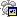 Reminder Dialog Template  - a template created in [PXRM DIALOG/COMPONENT EDIT] and used in CPRS without linked reminder logic (reminder definition), either as a stand-alone template or the template is linked to a note title. Sometimes also referred to as a ‘reminder template’.Reminder Definition – used to create reminder logic for a clinical reminder or data object or reminder order check in PXRM REMINDER MANAGEMENT]Reminder Exchange – the VISTA option [PXRM REMINDER EXCHANGE] used to create a reminder exchange message or .prd host fileReminder Exchange Export – either a reminder exchange message or a .prd file moved out of the Reminder Exchange option in VISTAShared Templates- Templates within the shared templates tree of CPRS, which the users can access and use while documenting in the chart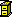 SHOP-ALL – a destination through the VA’s FORUM to access and download reminder exchange messages that have been posted and stored (uses Mailman; must have FORUM access)TIU -Text Integrated Utility, the notes repository (clinical package) in VISTA - TIU page on VDL web siteTIU Document Definition – it can be a CLASS, DOCUMENT CLASS, TITLE or OBJECT (file #8925.1). The reminder exchange packing list shows the TIU object labeled as “TIU DOCUMENT DEFINITION”.TIU-Health Summary Object (also known as a TIU-HS OBJECT) – TIU page on VDL web siteTIU Object – a data object /patient data object (but too general a term to know if this is programmer-created or CAC/HIS-created). See DATA OBJECT above.TIU Template – a TXML template (see TXML or GUI Dialog).TXML - the file format of ‘plain text’ CPRS templates, aka “GUI dialogs” or “GUI Dialog Templates”. Uses the CPRS GUI Template Editor to create and editTIU TEMPLATE FIELD file - file #8927 in VISTA, where TIU template fields are storedTIU TEMPLATE file – file #8927 in VISTA, where TXML templates are storedUser Acceptance Testing - (UAT) critical software testing where end-users test the software in real- world scenarios before it is nationally releasedURL – Uniform Resource Locator, i.e., a specific web address (Internet or Intranet)Usability Testing- evaluating the software by testing with a representation of users that follow specific tasks (test scripts), identify problems, suggest improvements and determine the user’s satisfaction with the product.VDL –The Internet page for all VISTA manuals and documentation VistA Documentation LibraryVMP- VistA Maintenance Project[return to table of contents]Package/PatchNamespaceVersionCommentsClinical RemindersPXRM2.0DocumentationDocumentation File nameTelederm Imager/Reader Notes Install GuidePXRM_2_0_41_IG.PDFTeledermatology CAC Implementation Guidehttp://vaww.infoshare.va.gov/sites/telehealth/docs/Forms/tdrm.aspxTeledermatology User Guidehttp://vaww.infoshare.va.gov/sites/telehealth/docs/Forms/tdrm.aspxSiteURLDescriptionTeledermatology sitehttp://vaww.telehealth.va.gov/clinic/spc/tderm/index.aspContains manuals, information onentire teledermatology processNational Clinical Reminders sitehttp://vista.med.va.gov/remindersContains manuals, PowerPoint presentations, and other information about Clinical RemindersNational Clinical Reminders Committeehttp://vaww.portal.va.gov/sites/ncrc public/default.aspxThis committee directs the development of new and revisednational remindersVistA Document Libraryhttp://www.va.gov/vdl/Contains manuals for all on the various nationally released software applications created and/or used by theVA in its mission to provide the best service to our nation's veteransAlbanyREDACTEDREDACTEDHinesREDACTEDREDACTEDSalt Lake CityREDACTEDREDACTED